Election(s) Covered in this Report	Election Decision No/s:		E2017/181Rules	Rules used for the election:		[188V: Incorporates alternations of                                                                       21/08/2017 in matter R2017/62	Rules difficult to apply/interpret:	None	Module Rule reference (if any)	N/ARoll of Voters                         Office not contestedIrregularitiesOther MattersAttachments1)	Declaration of result for Uncontested Office (2)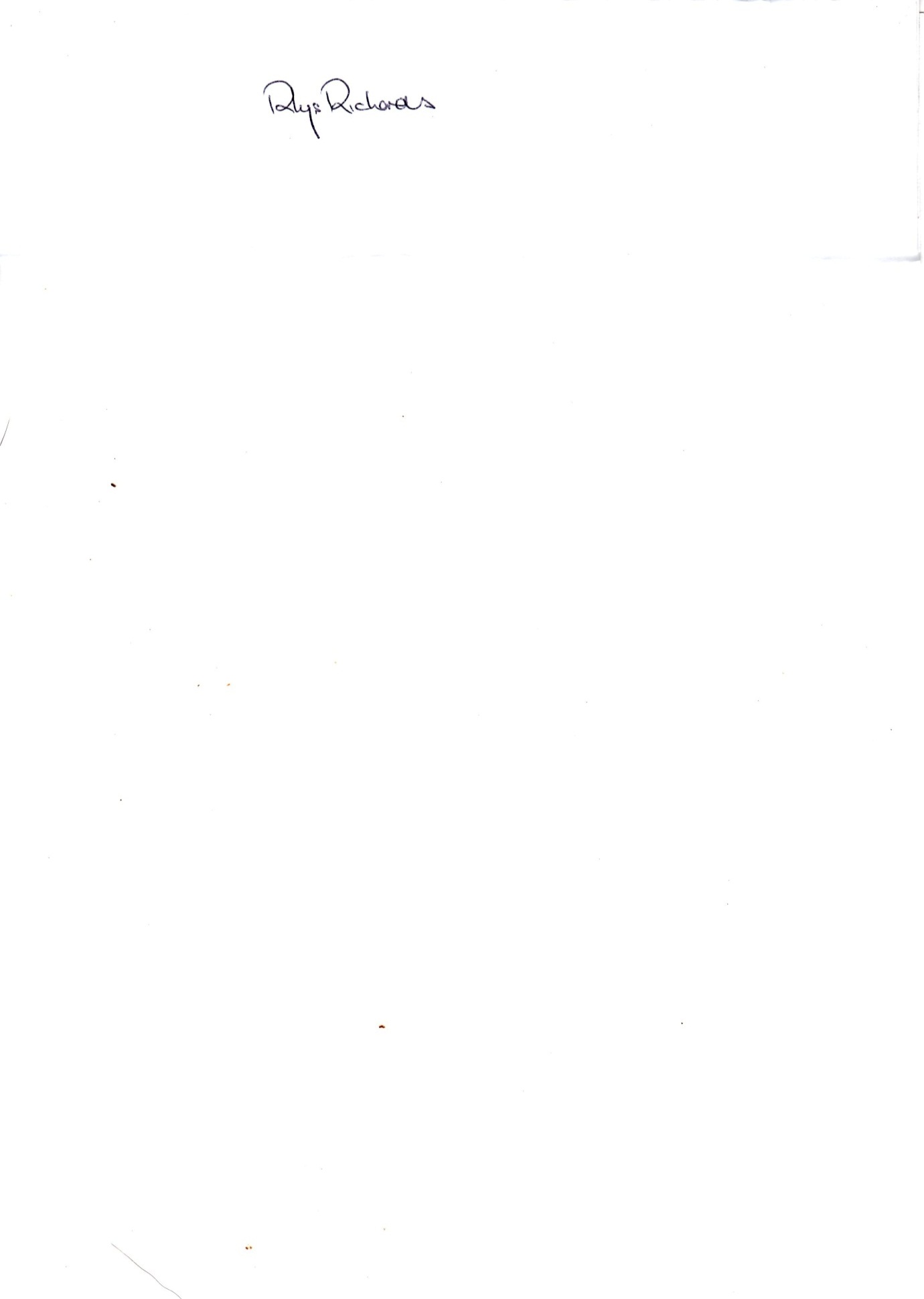 Rhys RichardsReturning Officer 18 October 2017Total number of voters on the Roll: Number of apparent workplace addresses: Number of apparent workplace addresses: Number of non-current addresses: Number of non-current addresses: Other matters pertaining to the roll of voters: Other matters pertaining to the roll of voters: Details of written allegations of irregularities, and action taken by AEC: Other irregularities identified, and action taken: Other irregularities identified, and action taken: 